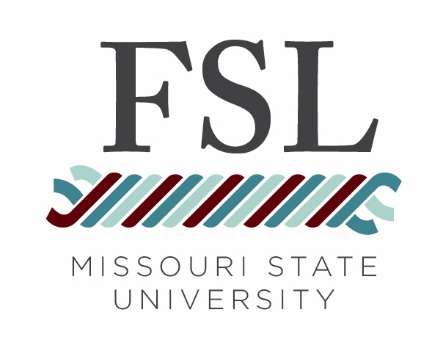 NEW MEMBER ROSTERName of Fraternity or Sorority __________________________________________________________________Submitted by _________________________________________________ Date _________________________Initiation Date _________________________________	Return completed form and bid cards to the Office of Student Engagement, PSU 101M-NumberNAME(LAS, FIRS, MIDDLE INIIAL)END OF SEM STATUS(I=Initiated, C=Carryover,R=Released, Q=Quit)Office Use OnlyBid Card Rec’dOffice Use OnlyNew Member AddedM-NumberNAME(LAS, FIRS, MIDDLE INIIAL)END OF SEM STATUS(I=Initiated, C=Carryover,R=Released, Q=Quit)Office Use OnlyBid Card Rec’dOffice Use OnlyNew Member Added